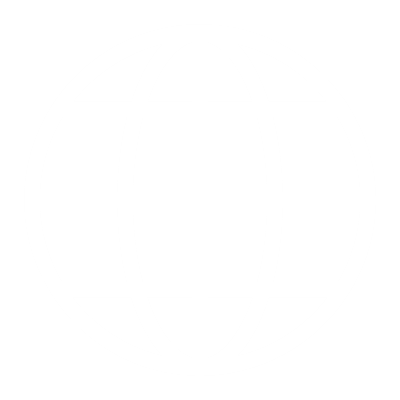 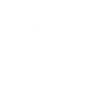 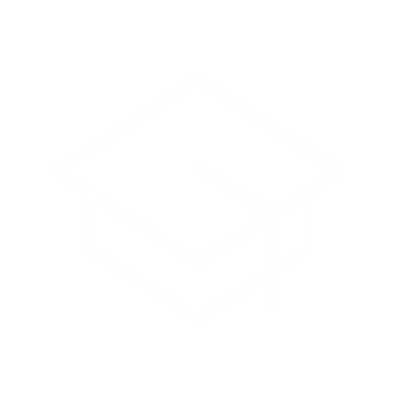 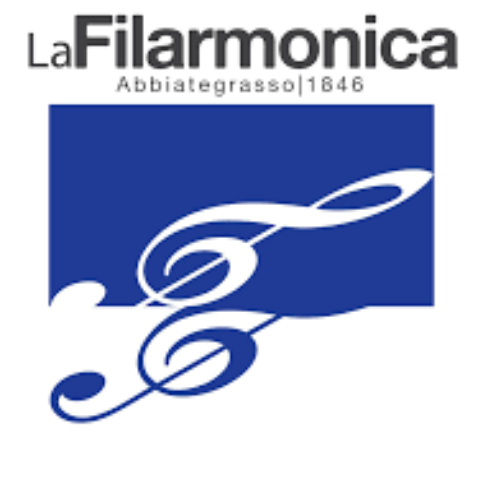 emanuele rainoldiInsegnante di clarinettoNato nel 1998, a nove anni inizia a frequentare la Scuola di Musica “Corrado Abriani” del complesso bandistico La Filarmonica di Abbiategrasso intraprendendo lo studio del clarinetto sotto la guida del M° Giorgio Magistrelli. Prosegue poi gli studi musicali presso la Civica Scuola di Musica di Milano “Claudio Abbado” col M° Maurizio Longoni, con il quale approfondisce anche lo studio del clarinetto basso, nel 2019 entra nel corso accademico sotto il M° Nicola Zuccalà.Si è esibito in molte occasioni con l’orchestra giovanile de La Verdi e con l’orchestra sinfonica della Civica di Milano con i maestri Renato Rivolta, Mario Valsecchi, Yoichi Sugiyama, Carlo De Martini e Giuseppe Famularo.Nel 2021 è stato selezionato dal M° Stefano Cardo come clarinetto basso della Banda Giovanile Sinfonica Nazionale emanuele rainoldiInsegnante di clarinettoNato nel 1998, a nove anni inizia a frequentare la Scuola di Musica “Corrado Abriani” del complesso bandistico La Filarmonica di Abbiategrasso intraprendendo lo studio del clarinetto sotto la guida del M° Giorgio Magistrelli. Prosegue poi gli studi musicali presso la Civica Scuola di Musica di Milano “Claudio Abbado” col M° Maurizio Longoni, con il quale approfondisce anche lo studio del clarinetto basso, nel 2019 entra nel corso accademico sotto il M° Nicola Zuccalà.Si è esibito in molte occasioni con l’orchestra giovanile de La Verdi e con l’orchestra sinfonica della Civica di Milano con i maestri Renato Rivolta, Mario Valsecchi, Yoichi Sugiyama, Carlo De Martini e Giuseppe Famularo.Nel 2021 è stato selezionato dal M° Stefano Cardo come clarinetto basso della Banda Giovanile Sinfonica Nazionale emanuele rainoldiInsegnante di clarinettoNato nel 1998, a nove anni inizia a frequentare la Scuola di Musica “Corrado Abriani” del complesso bandistico La Filarmonica di Abbiategrasso intraprendendo lo studio del clarinetto sotto la guida del M° Giorgio Magistrelli. Prosegue poi gli studi musicali presso la Civica Scuola di Musica di Milano “Claudio Abbado” col M° Maurizio Longoni, con il quale approfondisce anche lo studio del clarinetto basso, nel 2019 entra nel corso accademico sotto il M° Nicola Zuccalà.Si è esibito in molte occasioni con l’orchestra giovanile de La Verdi e con l’orchestra sinfonica della Civica di Milano con i maestri Renato Rivolta, Mario Valsecchi, Yoichi Sugiyama, Carlo De Martini e Giuseppe Famularo.Nel 2021 è stato selezionato dal M° Stefano Cardo come clarinetto basso della Banda Giovanile Sinfonica Nazionale emanuele rainoldiInsegnante di clarinettoNato nel 1998, a nove anni inizia a frequentare la Scuola di Musica “Corrado Abriani” del complesso bandistico La Filarmonica di Abbiategrasso intraprendendo lo studio del clarinetto sotto la guida del M° Giorgio Magistrelli. Prosegue poi gli studi musicali presso la Civica Scuola di Musica di Milano “Claudio Abbado” col M° Maurizio Longoni, con il quale approfondisce anche lo studio del clarinetto basso, nel 2019 entra nel corso accademico sotto il M° Nicola Zuccalà.Si è esibito in molte occasioni con l’orchestra giovanile de La Verdi e con l’orchestra sinfonica della Civica di Milano con i maestri Renato Rivolta, Mario Valsecchi, Yoichi Sugiyama, Carlo De Martini e Giuseppe Famularo.Nel 2021 è stato selezionato dal M° Stefano Cardo come clarinetto basso della Banda Giovanile Sinfonica Nazionale emanuele rainoldiInsegnante di clarinettoNato nel 1998, a nove anni inizia a frequentare la Scuola di Musica “Corrado Abriani” del complesso bandistico La Filarmonica di Abbiategrasso intraprendendo lo studio del clarinetto sotto la guida del M° Giorgio Magistrelli. Prosegue poi gli studi musicali presso la Civica Scuola di Musica di Milano “Claudio Abbado” col M° Maurizio Longoni, con il quale approfondisce anche lo studio del clarinetto basso, nel 2019 entra nel corso accademico sotto il M° Nicola Zuccalà.Si è esibito in molte occasioni con l’orchestra giovanile de La Verdi e con l’orchestra sinfonica della Civica di Milano con i maestri Renato Rivolta, Mario Valsecchi, Yoichi Sugiyama, Carlo De Martini e Giuseppe Famularo.Nel 2021 è stato selezionato dal M° Stefano Cardo come clarinetto basso della Banda Giovanile Sinfonica Nazionale emanuele rainoldiInsegnante di clarinettoNato nel 1998, a nove anni inizia a frequentare la Scuola di Musica “Corrado Abriani” del complesso bandistico La Filarmonica di Abbiategrasso intraprendendo lo studio del clarinetto sotto la guida del M° Giorgio Magistrelli. Prosegue poi gli studi musicali presso la Civica Scuola di Musica di Milano “Claudio Abbado” col M° Maurizio Longoni, con il quale approfondisce anche lo studio del clarinetto basso, nel 2019 entra nel corso accademico sotto il M° Nicola Zuccalà.Si è esibito in molte occasioni con l’orchestra giovanile de La Verdi e con l’orchestra sinfonica della Civica di Milano con i maestri Renato Rivolta, Mario Valsecchi, Yoichi Sugiyama, Carlo De Martini e Giuseppe Famularo.Nel 2021 è stato selezionato dal M° Stefano Cardo come clarinetto basso della Banda Giovanile Sinfonica Nazionale emanuele rainoldiInsegnante di clarinettoNato nel 1998, a nove anni inizia a frequentare la Scuola di Musica “Corrado Abriani” del complesso bandistico La Filarmonica di Abbiategrasso intraprendendo lo studio del clarinetto sotto la guida del M° Giorgio Magistrelli. Prosegue poi gli studi musicali presso la Civica Scuola di Musica di Milano “Claudio Abbado” col M° Maurizio Longoni, con il quale approfondisce anche lo studio del clarinetto basso, nel 2019 entra nel corso accademico sotto il M° Nicola Zuccalà.Si è esibito in molte occasioni con l’orchestra giovanile de La Verdi e con l’orchestra sinfonica della Civica di Milano con i maestri Renato Rivolta, Mario Valsecchi, Yoichi Sugiyama, Carlo De Martini e Giuseppe Famularo.Nel 2021 è stato selezionato dal M° Stefano Cardo come clarinetto basso della Banda Giovanile Sinfonica Nazionale Formazioneemanuele rainoldiInsegnante di clarinettoNato nel 1998, a nove anni inizia a frequentare la Scuola di Musica “Corrado Abriani” del complesso bandistico La Filarmonica di Abbiategrasso intraprendendo lo studio del clarinetto sotto la guida del M° Giorgio Magistrelli. Prosegue poi gli studi musicali presso la Civica Scuola di Musica di Milano “Claudio Abbado” col M° Maurizio Longoni, con il quale approfondisce anche lo studio del clarinetto basso, nel 2019 entra nel corso accademico sotto il M° Nicola Zuccalà.Si è esibito in molte occasioni con l’orchestra giovanile de La Verdi e con l’orchestra sinfonica della Civica di Milano con i maestri Renato Rivolta, Mario Valsecchi, Yoichi Sugiyama, Carlo De Martini e Giuseppe Famularo.Nel 2021 è stato selezionato dal M° Stefano Cardo come clarinetto basso della Banda Giovanile Sinfonica Nazionale emanuele rainoldiInsegnante di clarinettoNato nel 1998, a nove anni inizia a frequentare la Scuola di Musica “Corrado Abriani” del complesso bandistico La Filarmonica di Abbiategrasso intraprendendo lo studio del clarinetto sotto la guida del M° Giorgio Magistrelli. Prosegue poi gli studi musicali presso la Civica Scuola di Musica di Milano “Claudio Abbado” col M° Maurizio Longoni, con il quale approfondisce anche lo studio del clarinetto basso, nel 2019 entra nel corso accademico sotto il M° Nicola Zuccalà.Si è esibito in molte occasioni con l’orchestra giovanile de La Verdi e con l’orchestra sinfonica della Civica di Milano con i maestri Renato Rivolta, Mario Valsecchi, Yoichi Sugiyama, Carlo De Martini e Giuseppe Famularo.Nel 2021 è stato selezionato dal M° Stefano Cardo come clarinetto basso della Banda Giovanile Sinfonica Nazionale Civica scuola Claudio Abbado di Milano Civica scuola Claudio Abbado di Milano emanuele rainoldiInsegnante di clarinettoNato nel 1998, a nove anni inizia a frequentare la Scuola di Musica “Corrado Abriani” del complesso bandistico La Filarmonica di Abbiategrasso intraprendendo lo studio del clarinetto sotto la guida del M° Giorgio Magistrelli. Prosegue poi gli studi musicali presso la Civica Scuola di Musica di Milano “Claudio Abbado” col M° Maurizio Longoni, con il quale approfondisce anche lo studio del clarinetto basso, nel 2019 entra nel corso accademico sotto il M° Nicola Zuccalà.Si è esibito in molte occasioni con l’orchestra giovanile de La Verdi e con l’orchestra sinfonica della Civica di Milano con i maestri Renato Rivolta, Mario Valsecchi, Yoichi Sugiyama, Carlo De Martini e Giuseppe Famularo.Nel 2021 è stato selezionato dal M° Stefano Cardo come clarinetto basso della Banda Giovanile Sinfonica Nazionale emanuele rainoldiInsegnante di clarinettoNato nel 1998, a nove anni inizia a frequentare la Scuola di Musica “Corrado Abriani” del complesso bandistico La Filarmonica di Abbiategrasso intraprendendo lo studio del clarinetto sotto la guida del M° Giorgio Magistrelli. Prosegue poi gli studi musicali presso la Civica Scuola di Musica di Milano “Claudio Abbado” col M° Maurizio Longoni, con il quale approfondisce anche lo studio del clarinetto basso, nel 2019 entra nel corso accademico sotto il M° Nicola Zuccalà.Si è esibito in molte occasioni con l’orchestra giovanile de La Verdi e con l’orchestra sinfonica della Civica di Milano con i maestri Renato Rivolta, Mario Valsecchi, Yoichi Sugiyama, Carlo De Martini e Giuseppe Famularo.Nel 2021 è stato selezionato dal M° Stefano Cardo come clarinetto basso della Banda Giovanile Sinfonica Nazionale 